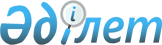 Кентау қалалық мәслихатының 2017 жылғы 22 желтоқсандағы № 116 "2018-2020 жылдарға арналған қалалық бюджет туралы" шешіміне өзгерістер енгізу туралы
					
			Мерзімі біткен
			
			
		
					Түркістан облысы Кентау қалалық мәслихатының 2018 жылғы 14 қыркүйектегі № 197 шешiмi. Түркістан облысының Әдiлет департаментiнде 2018 жылғы 18 қыркүйекте № 4728 болып тiркелдi. Мерзімі өткендіктен қолданыс тоқтатылды
      Қазақстан Республикасының 2008 жылғы 4 желтоқсандағы Бюджет кодексінің 109-бабының 5-тармағына, "Қазақстан Республикасындағы жергілікті мемлекеттік басқару және өзін-өзі басқару туралы" Қазақстан Республикасының 2001 жылғы 23 қаңтардағы Заңының 6-бабының 1-тармағының 1) тармақшасына және Оңтүстік Қазақстан облыстық мәслихатының 2018 жылғы 28 тамыздағы № 29/314-VI "Оңтүстік Қазақстан облыстық мәслихатының 2017 жылғы 11 желтоқсандағы № 18/209-VI "2018-2020 жылдарға арналған облыстық бюджет туралы" шешіміне өзгерістер мен толықтыру енгізу туралы" Нормативтік құқықтық актілерді мемлекеттік тіркеу тізілімінде № 4717 тіркелген шешіміне сәйкес, Кентау қалалық мәслихаты ШЕШІМ ҚАБЫЛДАДЫ:
      1. Кентау қалалық мәслихатының 2017 жылғы 22 желтоқсандағы № 116 "2018-2020 жылдарға арналған қалалық бюджет туралы" (Нормативтік құқықтық актілерді мемлекеттік тіркеу тізілімінде 4356 нөмірімен тіркелген, 2018 жылғы 15 қаңтардағы "Кентау шұғыласы" газетінде және 2018 жылғы 15 қаңтарда Қазақстан Республикасының нормативтік құқықтық актілерінің эталондық бақылау банкінде электронды түрде жарияланған) шешіміне мынадай өзгерістер енгізілсін:
      1 тармақ мынадай редакцияда жазылсын:
      "1. Кентау қаласының 2018-2020 жылдарға арналған қалалық бюджеті тиісінше 1, 2 және 3 қосымшаларға сәйкес, оның ішінде 2018 жылға мынадай көлемде бекiтiлсiн:
      "1. Кентау қаласының 2018-2020 жылдарға арналған қалалық бюджеті тиісінше қосымшаға сәйкес, оның ішінде 2018 жылға мынадай көлемде бекiтiлсiн:
      1) кiрiстер – 17 178 326 мың теңге:
      салықтық түсiмдер – 1 191 053 мың теңге;
      салықтық емес түсiмдер – 32 182 мың теңге;
      негізгі капиталды сатудан түсетін түсімдер – 17 342 мың теңге;
      трансферттер түсiмi – 15 937 749 мың теңге;
      2) шығындар – 17 228 731 мың теңге;
      3) таза бюджеттiк кредиттеу – -282 684 мың теңге:
      бюджеттік кредиттер – 7 215 мың теңге;
      бюджеттік кредиттерді өтеу – 289 899 мың теңге;
      4) қаржы активтерімен операциялар бойынша сальдо – 21 960 мың теңге:
      қаржы активтерін сатып алу – 21 960 мың теңге;
      мемлекеттің қаржы активтерін сатудан түсетін түсімдер – 0;
      5) бюджет тапшылығы – 210 319 мың теңге;
      6) бюджет тапшылығын қаржыландыру – -210 319 мың теңге:
      қарыздар түсімі – 7 215 мың теңге;
      қарыздарды өтеу – 292 899 мың теңге;
      бюджет қаражатының пайдаланылатын қалдықтары – 75 365 мың теңге.".
      2. Көрсетілген шешімнің 1, 2, 3 және 6 қосымшалары осы шешімнің 1, 2, 3 және 4 қосымшаларына сәйкес жаңа редакцияда жазылсын.
      3. "Кентау қалаллық мәслихат аппараты" мемлекеттік мекемесі Қазақстан Республикасының заңнамалық актілерінде белгіленген тәртіпте:
      1) осы шешімнің аумақтық әділет органында мемлекеттік тіркелуін;
      2) осы мәслихат шешімі мемлекеттік тіркелген күнінен бастап күнтізбелік он күн ішінде оның көшірмесін қағаз және электронды түрде қазақ және орыс тілдерінде "Республикалық құқықтық ақпараттық орталығы" шаруашылық жүргізу құқығындағы республикалық мемлекеттік кәсіпорнына Қазақстан Республикасы нормативтік құқықтық актілерінің эталондық бақылау банкіне ресми жариялау және енгізу үшін жолданылуын;
      3) осы шешім мемлекеттік тіркелеген күнінен бастап күнтізбелік он күн ішінде оның көшірмесін Кентау қаласының аумағында таратылатын мерзімді баспа басылымдарында ресми жариялауға жолданылуын;
      4) ресми жарияланғаннан кейін осы шешімді Кентау қалалық мәслихаттың интернет-ресурсына орналастыруын қамтамасыз етсін.
      4. Осы шешім 2018 жылдың 1 қаңтарынан бастап қолданысқа енгізілсін. 2018 жылға арналған қалалық бюджет 2019 жылға арналған қалалық бюджет 2020 жылға арналған қалалық бюджет 2018-2020 жылдарға арналған Байылдыр ауыл әкімдігінің жергілікті бюджеттік бағдарламаларының тізбесі
					© 2012. Қазақстан Республикасы Әділет министрлігінің «Қазақстан Республикасының Заңнама және құқықтық ақпарат институты» ШЖҚ РМК
				
      Қалалық мәслихатының

      сессия төрағасы

Е.Аяшев

      Қалалық мәслихат хатшысы

Т.Балабиев
Кентау қалалық мәслихатының
2018 жылғы 14 қыркүйек
№ 197 шешіміне
1- қосымшаКентау қалалық мәслихатының
2017 жылғы 22 желтоқсандағы
№ 116 шешіміне
1-қосымша
Санаты
Санаты
Санаты
Санаты
Санаты
Сома (мың тенге)
Сыныбы
Сыныбы
Сыныбы
Сыныбы
Сома (мың тенге)
Ішкі сыныбы
Ішкі сыныбы
Ішкі сыныбы
Сома (мың тенге)
1
1
1
1
2
3
I. Кірістер
17 178 326
1 
Салықтық түсімдер
1 191 053
01
Табыс салығы
639 360
2
Жеке табыс салығы
639 360
03
Әлеуметтiк салық
298 917
1
Әлеуметтік салық
298 917
04
Меншiкке салынатын салықтар
181 463
1
Мүлiкке салынатын салықтар
79 133
3
Жер салығы
28 286
4
Көлiк құралдарына салынатын салық
69 136
5
Бірыңғай жер салығы
4 908
05
Тауарларға, жұмыстарға және қызметтерге салынатын ішкі салықтар
56 216
2
Акциздер
5 652
3
Табиғи және басқа да ресурстарды пайдаланғаны үшiн түсетiн түсiмдер
8 826
4
Кәсiпкерлiк және кәсiби қызметтi жүргiзгенi үшiн алынатын алымдар
40 731
5
Ойын бизнесіне салық
1 007
07
Басқа да салықтар
625
1
Басқа да салықтар
625
08
Заңдық маңызы бар әрекеттерді жасағаны және (немесе) оған уәкілеттігі бар мемлекеттік органдар немесе лауазымды адамдар құжаттар бергені үшін алынатын міндетті төлемдер
14 472
1
Мемлекеттік баж
14 472
2 
Салықтық емес түсiмдер
32 182
01
Мемлекеттік меншіктен түсетін кірістер
10 063
1
Мемлекеттік кәсіпорындардың таза кірісі бөлігінің түсімдері
547
5
Мемлекет меншігіндегі мүлікті жалға беруден түсетін кірістер
9 516
06
Басқа да салықтық емес түсiмдер
22 119
1
Басқа да салықтық емес түсiмдер
22 119
3 
Негізгі капиталды сатудан түсетін түсімдер
17 342
01
Мемлекеттік мекемелерге бекітілген мемлекеттік мүлікті сату
1 362
1
Мемлекеттік мекемелерге бекітілген мемлекеттік мүлікті сату
1 362
03
Жердi және материалдық емес активтердi сату
15 980
1
Жерді сату
15 980
4 
Трансферттердің түсімдері
15 937 749
01
Төмен тұрған мемлекеттiк басқару органдарынан трансферттер
10 248
3
Аудандық маңызы бар қалалардың, ауылдардың, кенттердің, аулдық округтрдың бюджеттерінен трансферттер
10 248
02
Мемлекеттiк басқарудың жоғары тұрған органдарынан түсетiн трансферттер
15 927 501
2
Облыстық бюджеттен түсетiн трансферттер
15 927 501
Функционалдық топ
Функционалдық топ
Функционалдық топ
Функционалдық топ
Функционалдық топ
Сома (мың тенге)
Кіші функция
Кіші функция
Кіші функция
Кіші функция
Сома (мың тенге)
Бюджеттік бағдарламалардың әкімшісі
Бюджеттік бағдарламалардың әкімшісі
Бюджеттік бағдарламалардың әкімшісі
Сома (мың тенге)
Бағдарлама
Бағдарлама
Сома (мың тенге)
Атауы
Сома (мың тенге)
II. Шығындар
17 228 731
01
Жалпы сипаттағы мемлекеттiк қызметтер 
495 711
1
Мемлекеттiк басқарудың жалпы функцияларын орындайтын өкiлдi, атқарушы және басқа органдар
268 337
112
Аудан (облыстық маңызы бар қала) мәслихатының аппараты
19 032
001
Аудан (облыстық маңызы бар қала) мәслихатының қызметін қамтамасыз ету жөніндегі қызметтер
18 793
003
Мемлекеттік органның күрделі шығыстары
239
122
Аудан (облыстық маңызы бар қала) әкімінің аппараты
227 837
001
Аудан (облыстық маңызы бар қала) әкімінің қызметін қамтамасыз ету жөніндегі қызметтер
96 191
003
Мемлекеттік органның күрделі шығыстары
131 646
123
Қаладағы аудан, аудандық маңызы бар қала, кент, ауыл, ауылдық округ әкімінің аппараты
21 468
001
Қаладағы аудан, аудандық маңызы бар қаланың, кент, ауыл, ауылдық округ әкімінің қызметін қамтамасыз ету жөніндегі қызметтер
21 468
2
Қаржылық қызмет
3 328
459
Ауданның (облыстық маңызы бар қаланың) экономика және қаржы бөлімі
3 328
003
Салық салу мақсатында мүлікті бағалауды жүргізу
2 741
010
Жекешелендіру, коммуналдық меншікті басқару, жекешелендіруден кейінгі қызмет және осыған байланысты дауларды реттеу
587
5
Жоспарлау және статистикалық қызмет
2 000
459
Ауданның (облыстық маңызы бар қаланың) экономика және қаржы бөлімі
2 000
061
Бюджеттік инвестициялар және мемлекеттік-жекешелік әріптестік, оның ішінде концессия мәселелері жөніндегі құжаттаманы сараптау және бағалау
2 000
9
Жалпы сипаттағы өзге де мемлекеттiк қызметтер
222 046
458
Ауданның (облыстық маңызы бар қаланың) тұрғын үй-коммуналдық шаруашылығы, жолаушылар көлігі және автомобиль жолдары бөлімі
155 598
001
Жергілікті деңгейде тұрғын үй-коммуналдық шаруашылығы, жолаушылар көлігі және автомобиль жолдары саласындағы мемлекеттік саясатты іске асыру жөніндегі қызметтер
58 742
013
Мемлекеттік органның күрделі шығыстары
74 613
113
Жергілікті бюджеттерден берілетін ағымдағы нысаналы трансферттер
22 243
459
Ауданның (облыстық маңызы бар қаланың) экономика және қаржы бөлімі
44 156
001
Ауданның (облыстық маңызы бар қаланың) экономикалық саясаттын қалыптастыру мен дамыту, мемлекеттік жоспарлау, бюджеттік атқару және коммуналдық меншігін басқару саласындағы мемлекеттік саясатты іске асыру жөніндегі қызметтер
44 156
482
Ауданның (облыстық маңызы бар қаланың) кәсіпкерлік және туризм бөлімі
22 292
001
Жергілікті деңгейде кәсіпкерлікті және туризмді дамыту саласындағы мемлекеттік саясатты іске асыру жөніндегі қызметтер
22 292
02
Қорғаныс
519 685
1
Әскери мұқтаждар
13 306
122
Аудан (облыстық маңызы бар қала) әкімінің аппараты
13 306
005
Жалпыға бірдей әскери міндетті атқару шеңберіндегі іс-шаралар
13 306
2
Төтенше жағдайлар жөнiндегi жұмыстарды ұйымдастыру
506 379
122
Аудан (облыстық маңызы бар қала) әкімінің аппараты
506 379
006
Аудан (облыстық маңызы бар қала) ауқымындағы төтенше жағдайлардың алдын алу және оларды жою
505 290
007
Аудандық (қалалық) ауқымдағы дала өрттерінің, сондай-ақ мемлекеттік өртке қарсы қызмет органдары құрылмаған елдi мекендерде өрттердің алдын алу және оларды сөндіру жөніндегі іс-шаралар
1 089
03
Қоғамдық тәртіп, қауіпсіздік, құқықтық, сот, қылмыстық-атқару қызметі
54 922
9
Қоғамдық тәртіп және қауіпсіздік саласындағы басқа да қызметтер
54 922
458
Ауданның (облыстық маңызы бар қаланың) тұрғын үй-коммуналдық шаруашылығы, жолаушылар көлігі және автомобиль жолдары бөлімі
54 922
021
Елдi мекендерде жол қозғалысы қауiпсiздiгін қамтамасыз ету
54 922
04
Бiлiм беру
7 305 986
1
Мектепке дейiнгi тәрбие және оқыту
1 108 039
123
Қаладағы аудан, аудандық маңызы бар қала, кент, ауыл, ауылдық округ әкімінің аппараты
27 089
004
Мектепке дейінгі тәрбие мен оқыту ұйымдарының қызметін қамтамасыз ету
20 503
041
Мектепке дейінгі білім беру ұйымдарында мемлекеттік білім беру тапсырысын іске асыруға
6 586
464
Ауданның (облыстық маңызы бар қаланың) білім бөлімі
1 080 950
009
Мектепке дейінгі тәрбие мен оқыту ұйымдарының қызметін қамтамасыз ету
251 000
040
Мектепке дейінгі білім беру ұйымдарында мемлекеттік білім беру тапсырысын іске асыруға
829 950
2
Бастауыш, негізгі орта және жалпы орта білім беру
5 714 038
464
Ауданның (облыстық маңызы бар қаланың) білім бөлімі
5 546 181
003
Жалпы білім беру
5 414 626
006
Балаларға қосымша білім беру
131 555
467
Ауданның (облыстық маңызы бар қаланың) құрылыс бөлімі
167 857
024
Бастауыш, негізгі орта және жалпы орта білім беру объектілерін салу және реконструкциялау
167 857
9
Бiлiм беру саласындағы өзге де қызметтер
483 909
464
Ауданның (облыстық маңызы бар қаланың) білім бөлімі
483 909
001
Жергілікті деңгейде білім беру саласындағы мемлекеттік саясатты іске асыру жөніндегі қызметтер
20 154
005
Ауданның (областык маңызы бар қаланың) мемлекеттік білім беру мекемелер үшін оқулықтар мен оқу-әдiстемелiк кешендерді сатып алу және жеткізу
182 651
007
Аудандық (қалалалық) ауқымдағы мектеп олимпиадаларын және мектептен тыс іс-шараларды өткiзу
898
012
Мемлекеттік органның күрделі шығыстары
1 650
015
Жетім баланы (жетім балаларды) және ата-аналарының қамқорынсыз қалған баланы (балаларды) күтіп-ұстауға қамқоршыларға (қорғаншыларға) ай сайынға ақшалай қаражат төлемі
42 754
022
Жетім баланы (жетім балаларды) және ата-анасының қамқорлығынсыз қалған баланы (балаларды) асырап алғаны үшін Қазақстан азаматтарына біржолғы ақша қаражатын төлеуге арналған төлемдер
548
067
Ведомстволық бағыныстағы мемлекеттік мекемелерінің және ұйымдарының күрделі шығыстары
202 495
113
Жергілікті бюджеттерден берілетін ағымдағы нысаналы трансферттер
32 759
06
Әлеуметтiк көмек және әлеуметтiк қамсыздандыру
919 129
1
Әлеуметтiк қамсыздандыру
407 131
451
Ауданның (облыстық маңызы бар қаланың) жұмыспен қамту және әлеуметтік бағдарламалар бөлімі
395 086
005
Мемлекеттік атаулы әлеуметтік көмек 
395 086
464
Ауданның (облыстық маңызы бар қаланың) білім бөлімі
12 045
030
Патронат тәрбиешілерге берілген баланы (балаларды) асырап бағу 
12 045
2
Әлеуметтiк көмек
456 756
123
Қаладағы аудан, аудандық маңызы бар қала, кент, ауыл, ауылдық округ әкімінің аппараты
1 062
003
Мұқтаж азаматтарға үйінде әлеуметтік көмек көрсету
1 062
451
Ауданның (облыстық маңызы бар қаланың) жұмыспен қамту және әлеуметтік бағдарламалар бөлімі
454 294
002
Жұмыспен қамту бағдарламасы
160 572
004
Ауылдық жерлерде тұратын денсаулық сақтау, білім беру, әлеуметтік қамтамасыз ету, мәдениет, спорт және ветеринар мамандарына отын сатып алуға Қазақстан Республикасының заңнамасына сәйкес әлеуметтік көмек көрсету
10 578
006
Тұрғын үйге көмек көрсету
18 085
007
Жергілікті өкілетті органдардың шешімі бойынша мұқтаж азаматтардың жекелеген топтарына әлеуметтік көмек
45 019
010
Үйден тәрбиеленіп оқытылатын мүгедек балаларды материалдық қамтамасыз ету
3 975
014
Мұқтаж азаматтарға үйде әлеуметтiк көмек көрсету
45 064
015
Зейнеткерлер мен мүгедектерге әлеуметтiк қызмет көрсету аумақтық орталығы
4 778
017
Мүгедектерді оңалту жеке бағдарламасына сәйкес, мұқтаж мүгедектерді міндетті гигиеналық құралдармен және ымдау тілі мамандарының қызмет көрсетуін, жеке көмекшілермен қамтамасыз ету
129 099
023
Жұмыспен қамту орталықтарының қызметін қамтамасыз ету
37 124
464
Ауданның (облыстық маңызы бар қаланың) білім бөлімі
1 400
008
Жергілікті өкілді органдардың шешімі бойынша білім беру ұйымдарының күндізгі оқу нысанында оқитындар мен тәрбиеленушілерді қоғамдық көлікте (таксиден басқа) жеңілдікпен жол жүру түрінде әлеуметтік қолдау
1 400
9
Әлеуметтiк көмек және әлеуметтiк қамтамасыз ету салаларындағы өзге де қызметтер
55 242
451
Ауданның (облыстық маңызы бар қаланың) жұмыспен қамту және әлеуметтік бағдарламалар бөлімі
55 242
001
Жергілікті деңгейде халық үшін әлеуметтік бағдарламаларды жұмыспен қамтуды қамтамасыз етуді іске асыру саласындағы мемлекеттік саясатты іске асыру жөніндегі қызметтер
45 101
011
Жәрдемақыларды және басқа да әлеуметтік төлемдерді есептеу, төлеу мен жеткізу бойынша қызметтерге ақы төлеу
4 510
050
Қазақстан Республикасында мүгедектердің құқықтарын қамтамасыз ету және өмір сүру сапасын жақсарту жөніндегі 2012 - 2018 жылдарға арналған іс-шаралар жоспарын іске асыру
5 631
07
Тұрғын үй-коммуналдық шаруашылық
3 966 932
1
Тұрғын үй шаруашылығы
2 554 195
458
Ауданның (облыстық маңызы бар қаланың) тұрғын үй-коммуналдық шаруашылығы, жолаушылар көлігі және автомобиль жолдары бөлімі
5 419
003
Мемлекеттік тұрғын үй қорының сақтаулуын ұйымдастыру
1 819
049
Көп пәтерлі тұрғын үйлерде энергетикалық аудит жүргізу
3 600
467
Ауданның (облыстық маңызы бар қаланың) құрылыс бөлімі
2 535 596
003
Коммуналдық тұрғын үй қорының тұрғын үйін жобалау және (немесе) салу, реконструкциялау
1 890 039
004
Инженерлік-коммуникациялық инфрақұрылымды жобалау, дамыту және (немесе) жайластыру
281 809
098
Коммуналдық тұрғын үй қорының тұрғын үйлерін сатып алу
363 748
479
Ауданның (облыстық маңызы бар қаланың) тұрғын үй инспекциясы бөлімі 
13 180
001
Жергілікті деңгейде тұрғын үй қоры саласындағы мемлекеттік саясатты іске асыру жөніндегі қызметтер
13 180
2
Коммуналдық шаруашылық
1 048 829
458
Ауданның (облыстық маңызы бар қаланың) тұрғын үй-коммуналдық шаруашылығы, жолаушылар көлігі және автомобиль жолдары бөлімі
1 048 829
012
Сумен жабдықтау және су бұру жүйесінің жұмыс істеуі
24 748
026
Ауданның (облыстық маңызы бар қаланың) коммуналдық меншігіндегі жылу жүйелерін қолдануды ұйымдастыру
57 861
029
Сумен жабдықтау және су бұру жүйелерін дамыту
428 039
058
Елді мекендердегі сумен жабдықтау және су бұру жүйелерін дамыту
538 181
3
Елді-мекендерді көркейту
363 908
123
Қаладағы аудан, аудандық маңызы бар қала, кент, ауыл, ауылдық округ әкімінің аппараты
1 159
008
Елді мекендердегі көшелерді жарықтандыру
587
009
Елді мекендердің санитариясын қамтамасыз ету
242
010
Жерлеу орындарын ұстау және туыстары жоқ адамдарды жерлеу
70
011
Елді мекендерді абаттандыру мен көгалдандыру
260
458
Ауданның (облыстық маңызы бар қаланың) тұрғын үй-коммуналдық шаруашылығы, жолаушылар көлігі және автомобиль жолдары бөлімі
362 749
015
Елдi мекендердегі көшелердi жарықтандыру
86 276
016
Елдi мекендердiң санитариясын қамтамасыз ету
64 200
017
Жерлеу орындарын ұстау және туыстары жоқ адамдарды жерлеу
4 647
018
Елдi мекендердi абаттандыру және көгалдандыру
207 626
08
Мәдениет, спорт, туризм және ақпараттық кеңістiк
595 043
1
Мәдениет саласындағы қызмет
50 746
455
Ауданның (облыстық маңызы бар қаланың) мәдениет және тілдерді дамыту бөлімі
47 807
003
Мәдени-демалыс жұмысын қолдау
47 807
467
Ауданның (облыстық маңызы бар қаланың) құрылыс бөлімі
2 939
011
Мәдениет объектілерін дамыту
2 939
2
Спорт
389 076
465
Ауданның (облыстық маңызы бар қаланың) дене шынықтыру және спорт бөлімі
212 851
001
Жергілікті деңгейде дене шынықтыру және спорт саласындағы мемлекеттік саясатты іске асыру жөніндегі қызметтер
15 846
005
Ұлттық және бұқаралық спорт түрлерін дамыту
143 485
006
Аудандық (облыстық маңызы бар қалалық) деңгейде спорттық жарыстар өткiзу
3 200
007
Әртүрлi спорт түрлерi бойынша аудан (облыстық маңызы бар қала) құрама командаларының мүшелерiн дайындау және олардың облыстық спорт жарыстарына қатысуы
5 800
032
Ведомстволық бағыныстағы мемлекеттік мекемелерінің және ұйымдарының күрделі шығыстары
44 520
467
Ауданның (облыстық маңызы бар қаланың) құрылыс бөлімі
176 225
008
Cпорт объектілерін дамыту
176 225
3
Ақпараттық кеңiстiк
76 107
455
Ауданның (облыстық маңызы бар қаланың) мәдениет және тілдерді дамыту бөлімі
63 007
006
Аудандық (қалалық) кiтапханалардың жұмыс iстеуi
56 206
007
Мемлекеттiк тiлдi және Қазақстан халқының басқа да тiлдерін дамыту
6 801
456
Ауданның (облыстық маңызы бар қаланың) ішкі саясат бөлімі
13 100
002
Мемлекеттік ақпараттық саясат жүргізу жөніндегі қызметтер
13 100
9
Мәдениет, спорт, туризм және ақпараттық кеңiстiктi ұйымдастыру жөнiндегi өзге де қызметтер
79 114
455
Ауданның (облыстық маңызы бар қаланың) мәдениет және тілдерді дамыту бөлімі
27 448
001
Жергілікті деңгейде тілдерді және мәдениетті дамыту саласындағы мемлекеттік саясатты іске асыру жөніндегі қызметтер
17 448
032
Ведомстволық бағыныстағы мемлекеттік мекемелерінің және ұйымдарының күрделі шығыстары
10 000
456
Ауданның (облыстық маңызы бар қаланың) ішкі саясат бөлімі
51 666
001
Жергілікті деңгейде ақпарат, мемлекеттілікті нығайту және азаматтардың әлеуметтік сенімділігін қалыптастыру саласында мемлекеттік саясатты іске асыру жөніндегі қызметтер
19 039
003
Жастар саясаты саласында іс-шараларды іске асыру
32 627
09
Отын-энергетика кешенi және жер қойнауын пайдалану
1 837 276
1
Отын және энергетика
100 000
458
Ауданның (облыстық маңызы бар қаланың) тұрғын үй-коммуналдық шаруашылығы, жолаушылар көлігі және автомобиль жолдары бөлімі
100 000
019
Жылу-энергетикалық жүйені дамыту
100 000
9
Отын-энергетика кешені және жер қойнауын пайдалану саласындағы өзге де қызметтер
1 737 276
458
Ауданның (облыстық маңызы бар қаланың) тұрғын үй-коммуналдық шаруашылығы, жолаушылар көлігі және автомобиль жолдары бөлімі
1 737 276
036
Газ тасымалдау жүйесін дамыту 
1 737 276
10
Ауыл, су, орман, балық шаруашылығы, ерекше қорғалатын табиғи аумақтар, қоршаған ортаны және жануарлар дүниесін қорғау, жер қатынастары
172 176
1
Ауыл шаруашылығы
164 734
462
Ауданның (облыстық маңызы бар қаланың) ауыл шаруашылығы бөлімі
24 780
001
Жергілікті деңгейде ауыл шаруашылығы саласындағы мемлекеттік саясатты іске асыру жөніндегі қызметтер
5 666
113
Жергілікті бюджеттерден берілетін ағымдағы нысаналы трансферттер
19 114
463
Ауданның (облыстық маңызы бар қаланың) жер қатынастары бөлімі
6 173
001
Аудан (облыстық маңызы бар қала) аумағында жер қатынастарын реттеу саласындағы мемлекеттік саясатты іске асыру жөніндегі қызметтер
6 173
473
Ауданның (облыстық маңызы бар қаланың) ветеринария бөлімі
119 265
001
Жергілікті деңгейде ветеринария саласындағы мемлекеттік саясатты іске асыру жөніндегі қызметтер
18 944
005
Мал көмінділерінің (биотермиялық шұңқырлардың) жұмыс істеуін қамтамасыз ету
1 500
006
Ауру жануарларды санитарлық союды ұйымдастыру
310
007
Қаңғыбас иттер мен мысықтарды аулауды және жоюды ұйымдастыру
3 970
008
Алып қойылатын және жойылатын ауру жануарлардың, жануарлардан алынатын өнімдер мен шикізаттың құнын иелеріне өтеу
4 905
009
Жануарлардың энзоотиялық аурулары бойынша ветеринариялық іс-шараларды жүргізу
10 144
010
Ауыл шаруашылығы жануарларын сәйкестендіру жөніндегі іс-шараларды өткізу
927
011
Эпизоотияға қарсы іс-шаралар жүргізу
78 565
477
Ауданның (облыстық маңызы бар қаланың) ауыл шаруашылығы мен жер қатынастары бөлімі
14 516
001
Жергілікті деңгейде ауыл шаруашылығы және жер қатынастары саласындағы мемлекеттік саясатты іске асыру жөніндегі қызметтер
14 516
6
Жер қатынастары
6 269
477
Ауданның (облыстық маңызы бар қаланың) ауыл шаруашылығы мен жер қатынастары бөлімі
6 269
009
Елдi мекендердi жерге және шаруашылық жағынан орналастыру
1 754
011
Аудандардың, облыстық маңызы бар, аудандық маңызы бар қалалардың, кенттердiң, ауылдардың, ауылдық округтердiң шекарасын белгiлеу кезiнде жүргiзiлетiн жерге орналастыру
4 515
9
Ауыл, су, орман, балық шаруашылығы, қоршаған ортаны қорғау және жер қатынастары саласындағы басқа да қызметтер
1 173
459
Ауданның (облыстық маңызы бар қаланың) экономика және қаржы бөлімі
1 173
099
Мамандарға әлеуметтік қолдау көрсету жөніндегі шараларды іске асыру
1 173
11
Өнеркәсіп, сәулет, қала құрылысы және құрылыс қызметі
30 612
2
Сәулет, қала құрылысы және құрылыс қызметі
30 612
467
Ауданның (облыстық маңызы бар қаланың) құрылыс бөлімі
16 369
001
Жергілікті деңгейде құрылыс саласындағы мемлекеттік саясатты іске асыру жөніндегі қызметтер
15 421
108
Бюджеттік инвестициялық жобалардың техникалық-экономикалық негіздемелерін және мемлекеттік-жекешелік әріптестік жобалардың, оның ішінде концессиялық жобалардың конкурстық құжаттамаларын әзірлеу немесе түзету, сондай-ақ қажетті сараптамаларын жүргізу, мемлекеттік-жекешелік әріптестік жобаларды, оның ішінде концессиялық жобаларды консультациялық сүйемелдеу
948
468
Ауданның (облыстық маңызы бар қаланың) сәулет және қала құрылысы бөлімі
14 243
001
Жергілікті деңгейде сәулет және қала құрылысы саласындағы мемлекеттік саясатты іске асыру жөніндегі қызметтер
14 243
12
Көлiк және коммуникация
201 267
1
Автомобиль көлiгi
200 217
123
Қаладағы аудан, аудандық маңызы бар қала, кент, ауыл, ауылдық округ әкімінің аппараты
12 122
013
Аудандық маңызы бар қалаларда, кенттерде, ауылдарда, ауылдық округтерде автомобиль жолдарының жұмыс істеуін қамтамасыз ету
334
045
Елді-мекендер көшелеріндегі автомобиль жолдарын күрделі және орташа жөндеу
11 788
458
Ауданның (облыстық маңызы бар қаланың) тұрғын үй-коммуналдық шаруашылығы, жолаушылар көлігі және автомобиль жолдары бөлімі
188 095
022
Көлік инфрақұрылымын дамыту
6 183
023
Автомобиль жолдарының жұмыс істеуін қамтамасыз ету
16 050
045
Аудандық маңызы бар автомобиль жолдарын және елді-мекендердің көшелерін күрделі және орташа жөндеу
165 862
9
Көлiк және коммуникациялар саласындағы өзге де қызметтер
1 050
458
Ауданның (облыстық маңызы бар қаланың) тұрғын үй-коммуналдық шаруашылығы, жолаушылар көлігі және автомобиль жолдары бөлімі
1 050
037
Әлеуметтік маңызы бар қалалық (ауылдық), қала маңындағы және ауданішілік қатынастар бойынша жолаушылар тасымалдарын субсидиялау
1 050
13
Басқалар
6 536
9
Басқалар
6 536
123
Қаладағы аудан, аудандық маңызы бар қала, кент, ауыл, ауылдық округ әкімінің аппараты
1 536
040
Өңірлерді дамытудың 2020 жылға дейінгі бағдарламасы шеңберінде өңірлерді экономикалық дамытуға жәрдемдесу бойынша шараларды іске асыру
1 536
459
Ауданның (облыстық маңызы бар қаланың) экономика және қаржы бөлімі
5 000
012
Ауданның (облыстық маңызы бар қаланың) жергілікті атқарушы органының резерві 
5 000
14
Борышқа қызмет көрсету
32
1
Борышқа қызмет көрсету
32
459
Ауданның (облыстық маңызы бар қаланың) экономика және қаржы бөлімі
32
021
Жергілікті атқарушы органдардың облыстық бюджеттен қарыздар бойынша сыйақылар мен өзге де төлемдерді төлеу бойынша борышына қызмет көрсету
32
15
Трансферттер
1 123 424
1
Трансферттер
1 123 424
459
Ауданның (облыстық маңызы бар қаланың) экономика және қаржы бөлімі
1 123 424
006
Нысаналы пайдаланылмаған (толық пайдаланылмаған) трансферттерді қайтару
21 145
024
Заңнаманы өзгертуге байланысты жоғары тұрған бюджеттің шығындарын өтеуге төменгі тұрған бюджеттен ағымдағы нысаналы трансферттер
218 072
038
Субвенциялар
824 679
049
Бюджет заңнамасымен қарастырылған жағдайларда жалпы сипаттағы трансферттерді қайтару
58 238
051
Жергілікті өзін-өзі басқару органдарына берілетін трансферттер
1 290
3. Таза бюджеттік кредиттеу
-282 684
Функционалдық топ
Функционалдық топ
Функционалдық топ
Функционалдық топ
Функционалдық топ
Сома (мың тенге)
Кіші функция
Кіші функция
Кіші функция
Кіші функция
Сома (мың тенге)
Бюджеттік бағдарламалардың әкімшісі
Бюджеттік бағдарламалардың әкімшісі
Бюджеттік бағдарламалардың әкімшісі
Сома (мың тенге)
Бағдарлама
Бағдарлама
Сома (мың тенге)
Атауы
Сома (мың тенге)
Бюджеттік кредиттер
7 215
10
Ауыл, су, орман, балық шаруашылығы, ерекше қорғалатын табиғи аумақтар, қоршаған ортаны және жануарлар дүниесін қорғау, жер қатынастары
7 215
01
Ауыл шаруашылығы
7 215
459
Ауданның (облыстық маңызы бар қаланың) экономика және қаржы бөлімі
7 215
018
Мамандарды әлеуметтік қолдау шараларын іске асыруға берілетін бюджеттік кредиттер
7 215
Санаты
Санаты
Санаты
Санаты
Санаты
Сома (мың тенге)
Сыныбы
Сыныбы
Сыныбы
Сыныбы
Сома (мың тенге)
Ішкі сыныбы
Ішкі сыныбы
Ішкі сыныбы
Сома (мың тенге)
Ерекшелігі
Ерекшелігі
Сома (мың тенге)
Сома (мың тенге)
Бюджеттік кредиттерді өтеу
289 899
5 
Бюджеттік кредиттерді өтеу
289 899
01
Бюджеттік кредиттерді өтеу
289 899
1
Мемлекеттік бюджеттен берілген бюджеттік кредиттерді өтеу
289 899
06
Мамандандырылған ұйымдарға жергілікті бюджеттен берілген бюджеттік кредиттерді өтеу 
287 000
13
Жеке тұлғаларға жергілікті бюджеттен берілген бюджеттік кредиттерді өтеу
2 899
4. Қаржылық активтермен операция бойынша сальдо
21 960
Функционалдық топ
Функционалдық топ
Функционалдық топ
Функционалдық топ
Функционалдық топ
Сома (мың тенге)
Кіші функция
Кіші функция
Кіші функция
Кіші функция
Сома (мың тенге)
Бюджеттік бағдарламалардың әкімшісі
Бюджеттік бағдарламалардың әкімшісі
Бюджеттік бағдарламалардың әкімшісі
Сома (мың тенге)
Бағдарлама
Бағдарлама
Сома (мың тенге)
Атауы
Сома (мың тенге)
Қаржы активтерін сатып алу
21 960
13
Басқалар
21 960
09
Басқалар
21 960
479
Ауданның (облыстық маңызы бар қаланың) тұрғын үй инспекциясы бөлімі 
21 960
065
Заңды тұлғалардың жарғылық капиталын қалыптастыру немесе ұлғайту
21 960
Мемлекеттің қаржы активтерін сатудан түсетін түсімдер
0
5. Бюджет тапшылығы 
210 319
6. Бюджет тапшылығын қаржыландыру 
-210 319
Санаты
Санаты
Санаты
Санаты
Санаты
Сома (мың тенге)
Сыныбы
Сыныбы
Сыныбы
Сыныбы
Сома (мың тенге)
Ішкі сыныбы
Ішкі сыныбы
Ішкі сыныбы
Сома (мың тенге)
Ерекшелігі
Ерекшелігі
Сома (мың тенге)
Сома (мың тенге)
Қарыздар түсімі
7215
7
Қарыздар түсімі
7215
01
Мемлекеттік ішкі қарыздар 
7215
2
Қарыз алу келісім-шарттары
7215
03
Ауданның (облыстық маңызы бар қаланың) жергілікті атқарушы органы алатын қарыздар
7215
Функционалдық топ
Функционалдық топ
Функционалдық топ
Функционалдық топ
Функционалдық топ
Сома (мың тенге)
Кіші функция
Кіші функция
Кіші функция
Кіші функция
Сома (мың тенге)
Бюджеттік бағдарламалардың әкімшісі
Бюджеттік бағдарламалардың әкімшісі
Бюджеттік бағдарламалардың әкімшісі
Сома (мың тенге)
Бағдарлама
Бағдарлама
Сома (мың тенге)
Атауы
Сома (мың тенге)
Қарыздарды өтеу
292 899
16
Қарыздарды өтеу
292 899
1
Қарыздарды өтеу
292 899
459
Ауданның (облыстық маңызы бар қаланың) экономика және қаржы бөлімі
292 899
005
Жергілікті атқарушы органның жоғары тұрған бюджет алдындағы борышын өтеу
292 899
Бюджет қаражатының пайдаланылатын қалдықтары 
75 365Кентау қалалық мәслихатының
2018 жылғы 14 қыркүйек
№197 шешіміне 2- қосымшаКентау қалалық мәслихатының
2017 жылғы 22 желтоқсандағы
№ 116 шешіміне 2-қосымша
Санаты
Санаты
Санаты
Санаты
Санаты
Сома (мың тенге)
Сыныбы
Сыныбы
Сыныбы
Сыныбы
Сома (мың тенге)
Ішкі сыныбы
Ішкі сыныбы
Ішкі сыныбы
Сома (мың тенге)
1
1
1
1
2
3
I. Кірістер
14 263 869
1 
Салықтық түсімдер
879 785
01
Табыс салығы
368 030
2
Жеке табыс салығы
368 030
03
Әлеуметтiк салық
251 810
1
Әлеуметтік салық
251 810
04
Меншiкке салынатын салықтар
184 972
1
Мүлiкке салынатын салықтар
84 097
3
Жер салығы
30 266
4
Көлiк құралдарына салынатын салық
70 231
5
Бірыңғай жер салығы
378
05
Тауарларға, жұмыстарға және қызметтерге салынатын ішкі салықтар
56 482
2
Акциздер
4 937
3
Табиғи және басқа да ресурстарды пайдаланғаны үшiн түсетiн түсiмдер
9 315
4
Кәсiпкерлiк және кәсiби қызметтi жүргiзгенi үшiн алынатын алымдар
41 153
5
Ойын бизнесіне салық
1 077
07
Басқа да салықтар
3 006
1
Басқа да салықтар
3 006
08
Заңдық маңызы бар әрекеттерді жасағаны және (немесе) оған уәкілеттігі бар мемлекеттік органдар немесе лауазымды адамдар құжаттар бергені үшін алынатын міндетті төлемдер
15 485
1
Мемлекеттік баж
15 485
2 
Салықтық емес түсiмдер
35 044
01
Мемлекеттік меншіктен түсетін кірістер
11 410
1
Мемлекеттік кәсіпорындардың таза кірісі бөлігінің түсімдері
1 222
5
Мемлекет меншігіндегі мүлікті жалға беруден түсетін кірістер
10 188
06
Басқа да салықтық емес түсiмдер
23 634
1
Басқа да салықтық емес түсiмдер
23 634
3 
Негізгі капиталды сатудан түсетін түсімдер
17 099
03
Жердi және материалдық емес активтердi сату
17 099
1
Жерді сату
17 099
4 
Трансферттердің түсімдері
13 331 941
02
Мемлекеттiк басқарудың жоғары тұрған органдарынан түсетiн трансферттер
13 331 941
2
Облыстық бюджеттен түсетiн трансферттер
13 331 941
Функционалдық топ
Функционалдық топ
Функционалдық топ
Функционалдық топ
Функционалдық топ
Сома (мың тенге)
Кіші функция
Кіші функция
Кіші функция
Кіші функция
Сома (мың тенге)
Бюджеттік бағдарламалардың әкімшісі
Бюджеттік бағдарламалардың әкімшісі
Бюджеттік бағдарламалардың әкімшісі
Сома (мың тенге)
Бағдарлама
Бағдарлама
Сома (мың тенге)
Атауы
Сома (мың тенге)
II. Шығындар
14 263 869
01
Жалпы сипаттағы мемлекеттiк қызметтер 
243 994
1
Мемлекеттiк басқарудың жалпы функцияларын орындайтын өкiлдi, атқарушы және басқа органдар
130 648
112
Аудан (облыстық маңызы бар қала) мәслихатының аппараты
17 577
001
Аудан (облыстық маңызы бар қала) мәслихатының қызметін қамтамасыз ету жөніндегі қызметтер
17 577
122
Аудан (облыстық маңызы бар қала) әкімінің аппараты
91 007
001
Аудан (облыстық маңызы бар қала) әкімінің қызметін қамтамасыз ету жөніндегі қызметтер
91 007
123
Қаладағы аудан, аудандық маңызы бар қала, кент, ауыл, ауылдық округ әкімінің аппараты
22 064
001
Қаладағы аудан, аудандық маңызы бар қаланың, кент, ауыл, ауылдық округ әкімінің қызметін қамтамасыз ету жөніндегі қызметтер
22 064
022
Мемлекеттік органның күрделі шығыстары
0
2
Қаржылық қызмет
759
459
Ауданның (облыстық маңызы бар қаланың) экономика және қаржы бөлімі
759
010
Жекешелендіру, коммуналдық меншікті басқару, жекешелендіруден кейінгі қызмет және осыған байланысты дауларды реттеу
759
5
Жоспарлау және статистикалық қызмет
1 498
459
Ауданның (облыстық маңызы бар қаланың) экономика және қаржы бөлімі
1 498
061
Бюджеттік инвестициялар және мемлекеттік-жекешелік әріптестік, оның ішінде концессия мәселелері жөніндегі құжаттаманы сараптау және бағалау
1 498
9
Жалпы сипаттағы өзге де мемлекеттiк қызметтер
111 089
458
Ауданның (облыстық маңызы бар қаланың) тұрғын үй-коммуналдық шаруашылығы, жолаушылар көлігі және автомобиль жолдары бөлімі
40 306
001
Жергілікті деңгейде тұрғын үй-коммуналдық шаруашылығы, жолаушылар көлігі және автомобиль жолдары саласындағы мемлекеттік саясатты іске асыру жөніндегі қызметтер
39 401
013
Мемлекеттік органның күрделі шығыстары
905
459
Ауданның (облыстық маңызы бар қаланың) экономика және қаржы бөлімі
46 955
001
Ауданның (облыстық маңызы бар қаланың) экономикалық саясаттын қалыптастыру мен дамыту, мемлекеттік жоспарлау, бюджеттік атқару және коммуналдық меншігін басқару саласындағы мемлекеттік саясатты іске асыру жөніндегі қызметтер
46 955
482
Ауданның (облыстық маңызы бар қаланың) кәсіпкерлік және туризм бөлімі
23 828
001
Жергілікті деңгейде кәсіпкерлікті және туризмді дамыту саласындағы мемлекеттік саясатты іске асыру жөніндегі қызметтер
23 828
02
Қорғаныс
354 402
1
Әскери мұқтаждар
12 389
122
Аудан (облыстық маңызы бар қала) әкімінің аппараты
12 389
005
Жалпыға бірдей әскери міндетті атқару шеңберіндегі іс-шаралар
12 389
2
Төтенше жағдайлар жөнiндегi жұмыстарды ұйымдастыру
342 013
122
Аудан (облыстық маңызы бар қала) әкімінің аппараты
342 013
006
Аудан (облыстық маңызы бар қала) ауқымындағы төтенше жағдайлардың алдын алу және оларды жою
340 500
007
Аудандық (қалалық) ауқымдағы дала өрттерінің, сондай-ақ мемлекеттік өртке қарсы қызмет органдары құрылмаған елдi мекендерде өрттердің алдын алу және оларды сөндіру жөніндегі іс-шаралар
1 513
03
Қоғамдық тәртіп, қауіпсіздік, құқықтық, сот, қылмыстық-атқару қызметі
66 410
9
Қоғамдық тәртіп және қауіпсіздік саласындағы басқа да қызметтер
66 410
458
Ауданның (облыстық маңызы бар қаланың) тұрғын үй-коммуналдық шаруашылығы, жолаушылар көлігі және автомобиль жолдары бөлімі
66 410
021
Елдi мекендерде жол қозғалысы қауiпсiздiгін қамтамасыз ету
66 410
04
Бiлiм беру
5 347 856
1
Мектепке дейiнгi тәрбие және оқыту
1 053 982
123
Қаладағы аудан, аудандық маңызы бар қала, кент, ауыл, ауылдық округ әкімінің аппараты
29 158
004
Мектепке дейінгі тәрбие мен оқыту ұйымдарының қызметін қамтамасыз ету
22 089
041
Мектепке дейінгі білім беру ұйымдарында мемлекеттік білім беру тапсырысын іске асыруға
7 069
464
Ауданның (облыстық маңызы бар қаланың) білім бөлімі
1 024 824
009
Мектепке дейінгі тәрбие мен оқыту ұйымдарының қызметін қамтамасыз ету
271 528
040
Мектепке дейінгі білім беру ұйымдарында мемлекеттік білім беру тапсырысын іске асыруға
753 296
2
Бастауыш, негізгі орта және жалпы орта білім беру
3 717 163
464
Ауданның (облыстық маңызы бар қаланың) білім бөлімі
3 637 163
003
Жалпы білім беру
3 495 650
006
Балаларға қосымша білім беру
141 513
467
Ауданның (облыстық маңызы бар қаланың) құрылыс бөлімі
80 000
024
Бастауыш, негізгі орта және жалпы орта білім беру объектілерін салу және реконструкциялау
80 000
9
Бiлiм беру саласындағы өзге де қызметтер
576 711
464
Ауданның (облыстық маңызы бар қаланың) білім бөлімі
576 711
001
Жергілікті деңгейде білім беру саласындағы мемлекеттік саясатты іске асыру жөніндегі қызметтер
13 450
005
Ауданның (областык маңызы бар қаланың) мемлекеттік білім беру мекемелер үшін оқулықтар мен оқу-әдiстемелiк кешендерді сатып алу және жеткізу
119 670
007
Аудандық (қалалалық) ауқымдағы мектеп олимпиадаларын және мектептен тыс іс-шараларды өткiзу
961
015
Жетім баланы (жетім балаларды) және ата-аналарының қамқорынсыз қалған баланы (балаларды) күтіп-ұстауға қамқоршыларға (қорғаншыларға) ай сайынға ақшалай қаражат төлемі
40 649
022
Жетім баланы (жетім балаларды) және ата-анасының қамқорлығынсыз қалған баланы (балаларды) асырап алғаны үшін Қазақстан азаматтарына біржолғы ақша қаражатын төлеуге арналған төлемдер
586
067
Ведомстволық бағыныстағы мемлекеттік мекемелерінің және ұйымдарының күрделі шығыстары
401 395
06
Әлеуметтiк көмек және әлеуметтiк қамсыздандыру
575 162
1
Әлеуметтiк қамсыздандыру
215 062
451
Ауданның (облыстық маңызы бар қаланың) жұмыспен қамту және әлеуметтік бағдарламалар бөлімі
203 734
016
18 жасқа дейінгі балаларға мемлекеттік жәрдемақылар
170 930
025
"Өрлеу" жобасы бойынша келісілген қаржылай көмекті енгізу
32 804
464
Ауданның (облыстық маңызы бар қаланың) білім бөлімі
11 328
030
Патронат тәрбиешілерге берілген баланы (балаларды) асырап бағу 
11 328
2
Әлеуметтiк көмек
308 456
123
Қаладағы аудан, аудандық маңызы бар қала, кент, ауыл, ауылдық округ әкімінің аппараты
1 210
003
Мұқтаж азаматтарға үйінде әлеуметтік көмек көрсету
1 210
451
Ауданның (облыстық маңызы бар қаланың) жұмыспен қамту және әлеуметтік бағдарламалар бөлімі
305 200
002
Жұмыспен қамту бағдарламасы
44 582
004
Ауылдық жерлерде тұратын денсаулық сақтау, білім беру, әлеуметтік қамтамасыз ету, мәдениет, спорт және ветеринар мамандарына отын сатып алуға Қазақстан Республикасының заңнамасына сәйкес әлеуметтік көмек көрсету
11 318
006
Тұрғын үйге көмек көрсету
19 351
007
Жергілікті өкілетті органдардың шешімі бойынша мұқтаж азаматтардың жекелеген топтарына әлеуметтік көмек
49 786
010
Үйден тәрбиеленіп оқытылатын мүгедек балаларды материалдық қамтамасыз ету
2 361
014
Мұқтаж азаматтарға үйде әлеуметтiк көмек көрсету
48 463
017
Мүгедектерді оңалту жеке бағдарламасына сәйкес, мұқтаж мүгедектерді міндетті гигиеналық құралдармен және ымдау тілі мамандарының қызмет көрсетуін, жеке көмекшілермен қамтамасыз ету
102 091
023
Жұмыспен қамту орталықтарының қызметін қамтамасыз ету
27 248
464
Ауданның (облыстық маңызы бар қаланың) білім бөлімі
2 046
008
Жергілікті өкілді органдардың шешімі бойынша білім беру ұйымдарының күндізгі оқу нысанында оқитындар мен тәрбиеленушілерді қоғамдық көлікте (таксиден басқа) жеңілдікпен жол жүру түрінде әлеуметтік қолдау
2 046
9
Әлеуметтiк көмек және әлеуметтiк қамтамасыз ету салаларындағы өзге де қызметтер
51 644
451
Ауданның (облыстық маңызы бар қаланың) жұмыспен қамту және әлеуметтік бағдарламалар бөлімі
51 644
001
Жергілікті деңгейде халық үшін әлеуметтік бағдарламаларды жұмыспен қамтуды қамтамасыз етуді іске асыру саласындағы мемлекеттік саясатты іске асыру жөніндегі қызметтер
42 817
011
Жәрдемақыларды және басқа да әлеуметтік төлемдерді есептеу, төлеу мен жеткізу бойынша қызметтерге ақы төлеу
2 802
050
Қазақстан Республикасында мүгедектердің құқықтарын қамтамасыз ету және өмір сүру сапасын жақсарту жөніндегі 2012 - 2018 жылдарға арналған іс-шаралар жоспарын іске асыру
6 025
07
Тұрғын үй-коммуналдық шаруашылық
2 279 968
1
Тұрғын үй шаруашылығы
1 412 531
458
Ауданның (облыстық маңызы бар қаланың) тұрғын үй-коммуналдық шаруашылығы, жолаушылар көлігі және автомобиль жолдары бөлімі
5 737
003
Мемлекеттік тұрғын үй қорының сақтаулуын ұйымдастыру
2 137
049
Көп пәтерлі тұрғын үйлерде энергетикалық аудит жүргізу
3 600
467
Ауданның (облыстық маңызы бар қаланың) құрылыс бөлімі
1 392 413
003
Коммуналдық тұрғын үй қорының тұрғын үйін жобалау және (немесе) салу, реконструкциялау
1 342 413
004
Инженерлік-коммуникациялық инфрақұрылымды жобалау, дамыту және (немесе) жайластыру
50 000
479
Ауданның (облыстық маңызы бар қаланың) тұрғын үй инспекциясы бөлімі 
14 381
001
Жергілікті деңгейде тұрғын үй қоры саласындағы мемлекеттік саясатты іске асыру жөніндегі қызметтер
14 381
2
Коммуналдық шаруашылық
520 382
458
Ауданның (облыстық маңызы бар қаланың) тұрғын үй-коммуналдық шаруашылығы, жолаушылар көлігі және автомобиль жолдары бөлімі
520 382
058
Елді мекендердегі сумен жабдықтау және су бұру жүйелерін дамыту
520 382
3
Елді-мекендерді көркейту
347 055
123
Қаладағы аудан, аудандық маңызы бар қала, кент, ауыл, ауылдық округ әкімінің аппараты
2 460
008
Елді мекендердегі көшелерді жарықтандыру
1 377
009
Елді мекендердің санитариясын қамтамасыз ету
259
010
Жерлеу орындарын ұстау және туыстары жоқ адамдарды жерлеу
75
011
Елді мекендерді абаттандыру мен көгалдандыру
749
458
Ауданның (облыстық маңызы бар қаланың) тұрғын үй-коммуналдық шаруашылығы, жолаушылар көлігі және автомобиль жолдары бөлімі
344 595
015
Елдi мекендердегі көшелердi жарықтандыру
77 140
016
Елдi мекендердiң санитариясын қамтамасыз ету
60 000
017
Жерлеу орындарын ұстау және туыстары жоқ адамдарды жерлеу
1 717
018
Елдi мекендердi абаттандыру және көгалдандыру
205 738
08
Мәдениет, спорт, туризм және ақпараттық кеңістiк
333 509
1
Мәдениет саласындағы қызмет
43 858
455
Ауданның (облыстық маңызы бар қаланың) мәдениет және тілдерді дамыту бөлімі
43 858
003
Мәдени-демалыс жұмысын қолдау
43 858
2
Спорт
154 820
465
Ауданның (облыстық маңызы бар қаланың) дене шынықтыру және спорт бөлімі
154 820
001
Жергілікті деңгейде дене шынықтыру және спорт саласындағы мемлекеттік саясатты іске асыру жөніндегі қызметтер
10 608
005
Ұлттық және бұқаралық спорт түрлерін дамыту
132 557
006
Аудандық (облыстық маңызы бар қалалық) деңгейде спорттық жарыстар өткiзу
6 855
007
Әртүрлi спорт түрлерi бойынша аудан (облыстық маңызы бар қала) құрама командаларының мүшелерiн дайындау және олардың облыстық спорт жарыстарына қатысуы
4 800
3
Ақпараттық кеңiстiк
66 916
455
Ауданның (облыстық маңызы бар қаланың) мәдениет және тілдерді дамыту бөлімі
52 471
006
Аудандық (қалалық) кiтапханалардың жұмыс iстеуi
45 111
007
Мемлекеттiк тiлдi және Қазақстан халқының басқа да тiлдерін дамыту
7 360
456
Ауданның (облыстық маңызы бар қаланың) ішкі саясат бөлімі
14 445
002
Мемлекеттік ақпараттық саясат жүргізу жөніндегі қызметтер
14 445
9
Мәдениет, спорт, туризм және ақпараттық кеңiстiктi ұйымдастыру жөнiндегi өзге де қызметтер
67 915
455
Ауданның (облыстық маңызы бар қаланың) мәдениет және тілдерді дамыту бөлімі
18 273
001
Жергілікті деңгейде тілдерді және мәдениетті дамыту саласындағы мемлекеттік саясатты іске асыру жөніндегі қызметтер
18 273
456
Ауданның (облыстық маңызы бар қаланың) ішкі саясат бөлімі
49 642
001
Жергілікті деңгейде ақпарат, мемлекеттілікті нығайту және азаматтардың әлеуметтік сенімділігін қалыптастыру саласында мемлекеттік саясатты іске асыру жөніндегі қызметтер
20 408
003
Жастар саясаты саласында іс-шараларды іске асыру
29 234
09
Отын-энергетика кешенi және жер қойнауын пайдалану
4 099 977
1
Отын және энергетика
351 450
458
Ауданның (облыстық маңызы бар қаланың) тұрғын үй-коммуналдық шаруашылығы, жолаушылар көлігі және автомобиль жолдары бөлімі
351 450
019
Жылу-энергетикалық жүйені дамыту
351 450
9
Отын-энергетика кешені және жер қойнауын пайдалану саласындағы өзге де қызметтер
3 748 527
458
Ауданның (облыстық маңызы бар қаланың) тұрғын үй-коммуналдық шаруашылығы, жолаушылар көлігі және автомобиль жолдары бөлімі
3 748 527
036
Газ тасымалдау жүйесін дамыту 
3 748 527
10
Ауыл, су, орман, балық шаруашылығы, ерекше қорғалатын табиғи аумақтар, қоршаған ортаны және жануарлар дүниесін қорғау, жер қатынастары
98 921
1
Ауыл шаруашылығы
97 607
473
Ауданның (облыстық маңызы бар қаланың) ветеринария бөлімі
75 103
001
Жергілікті деңгейде ветеринария саласындағы мемлекеттік саясатты іске асыру жөніндегі қызметтер
20 636
005
Мал көмінділерінің (биотермиялық шұңқырлардың) жұмыс істеуін қамтамасыз ету
1 500
006
Ауру жануарларды санитарлық союды ұйымдастыру
310
007
Қаңғыбас иттер мен мысықтарды аулауды және жоюды ұйымдастыру
3 970
008
Алып қойылатын және жойылатын ауру жануарлардың, жануарлардан алынатын өнімдер мен шикізаттың құнын иелеріне өтеу
2 705
009
Жануарлардың энзоотиялық аурулары бойынша ветеринариялық іс-шараларды жүргізу
10 144
010
Ауыл шаруашылығы жануарларын сәйкестендіру жөніндегі іс-шараларды өткізу
526
011
Эпизоотияға қарсы іс-шаралар жүргізу
35 312
477
Ауданның (облыстық маңызы бар қаланың) ауыл шаруашылығы мен жер қатынастары бөлімі
22 504
001
Жергілікті деңгейде ауыл шаруашылығы және жер қатынастары саласындағы мемлекеттік саясатты іске асыру жөніндегі қызметтер
22 504
9
Ауыл, су, орман, балық шаруашылығы, қоршаған ортаны қорғау және жер қатынастары саласындағы басқа да қызметтер
1 314
459
Ауданның (облыстық маңызы бар қаланың) экономика және қаржы бөлімі
1 314
099
Мамандарға әлеуметтік қолдау көрсету жөніндегі шараларды іске асыру
1 314
11
Өнеркәсіп, сәулет, қала құрылысы және құрылыс қызметі
31 582
2
Сәулет, қала құрылысы және құрылыс қызметі
31 582
467
Ауданның (облыстық маңызы бар қаланың) құрылыс бөлімі
16 557
001
Жергілікті деңгейде құрылыс саласындағы мемлекеттік саясатты іске асыру жөніндегі қызметтер
16 557
468
Ауданның (облыстық маңызы бар қаланың) сәулет және қала құрылысы бөлімі
15 025
001
Жергілікті деңгейде сәулет және қала құрылысы саласындағы мемлекеттік саясатты іске асыру жөніндегі қызметтер
15 025
12
Көлiк және коммуникация
362 866
1
Автомобиль көлiгi
360 866
123
Қаладағы аудан, аудандық маңызы бар қала, кент, ауыл, ауылдық округ әкімінің аппараты
12 869
013
Аудандық маңызы бар қалаларда, кенттерде, ауылдарда, ауылдық округтерде автомобиль жолдарының жұмыс істеуін қамтамасыз ету
1 386
045
Елді-мекендер көшелеріндегі автомобиль жолдарын күрделі және орташа жөндеу
11 483
458
Ауданның (облыстық маңызы бар қаланың) тұрғын үй-коммуналдық шаруашылығы, жолаушылар көлігі және автомобиль жолдары бөлімі
347 997
022
Көлік инфрақұрылымын дамыту
147 375
023
Автомобиль жолдарының жұмыс істеуін қамтамасыз ету
16 050
045
Аудандық маңызы бар автомобиль жолдарын және елді-мекендердің көшелерін күрделі және орташа жөндеу
184 572
9
Көлiк және коммуникациялар саласындағы өзге де қызметтер
2 000
458
Ауданның (облыстық маңызы бар қаланың) тұрғын үй-коммуналдық шаруашылығы, жолаушылар көлігі және автомобиль жолдары бөлімі
2 000
037
Әлеуметтік маңызы бар қалалық (ауылдық), қала маңындағы және ауданішілік қатынастар бойынша жолаушылар тасымалдарын субсидиялау
2 000
13
Басқалар
19 726
9
Басқалар
19 726
123
Қаладағы аудан, аудандық маңызы бар қала, кент, ауыл, ауылдық округ әкімінің аппараты
1 536
040
Өңірлерді дамытудың 2020 жылға дейінгі бағдарламасы шеңберінде өңірлерді экономикалық дамытуға жәрдемдесу бойынша шараларды іске асыру
1 536
459
Ауданның (облыстық маңызы бар қаланың) экономика және қаржы бөлімі
18 190
012
Ауданның (облыстық маңызы бар қаланың) жергілікті атқарушы органының резерві 
18 190
15
Трансферттер
449 496
1
Трансферттер
449 496
459
Ауданның (облыстық маңызы бар қаланың) экономика және қаржы бөлімі
449 496
038
Субвенциялар
449 496
054
Қазақстан Республикасының Ұлттық қорынан берілетін нысаналы трансферт есебінен республикалық бюджеттен бөлінген пайдаланылмаған (түгел пайдаланылмаған) нысаналы трансферттердің сомасын қайтару
0
3. Таза кредиттеу
0
Функционалдық топ
Функционалдық топ
Функционалдық топ
Функционалдық топ
Функционалдық топ
Сома (мың тенге)
Кіші функция
Кіші функция
Кіші функция
Кіші функция
Сома (мың тенге)
Бюджеттік бағдарламалардың әкімшісі
Бюджеттік бағдарламалардың әкімшісі
Бюджеттік бағдарламалардың әкімшісі
Сома (мың тенге)
Бағдарлама
Бағдарлама
Сома (мың тенге)
Атауы
Сома (мың тенге)
Бюджеттік кредиттер
0
10
Ауыл, су, орман, балық шаруашылығы, ерекше қорғалатын табиғи аумақтар, қоршаған ортаны және жануарлар дүниесін қорғау, жер қатынастары
0
01
Ауыл шаруашылығы
0
459
Ауданның (облыстық маңызы бар қаланың) экономика және қаржы бөлімі
0
018
Мамандарды әлеуметтік қолдау шараларын іске асыруға берілетін бюджеттік кредиттер
0
Санаты
Санаты
Санаты
Санаты
Санаты
Сома (мың тенге)
Сыныбы
Сыныбы
Сыныбы
Сыныбы
Сома (мың тенге)
Ішкі сыныбы
Ішкі сыныбы
Ішкі сыныбы
Сома (мың тенге)
Ерекшелігі
Ерекшелігі
Сома (мың тенге)
Бюджеттік кредиттерді өтеу
0
5 
Бюджеттік кредиттерді өтеу
0
01
Бюджеттік кредиттерді өтеу
0
1
Мемлекеттік бюджеттен берілген бюджеттік кредиттерді өтеу
0
13
Жеке тұлғаларға жергілікті бюджеттен берілген бюджеттік кредиттерді өтеу
0
4. Қаржылық активтермен операция бойынша сальдо
0
Функционалдық топ
Функционалдық топ
Функционалдық топ
Функционалдық топ
Функционалдық топ
Сома (мың тенге)
Кіші функция
Кіші функция
Кіші функция
Кіші функция
Сома (мың тенге)
Бюджеттік бағдарламалардың әкімшісі
Бюджеттік бағдарламалардың әкімшісі
Бюджеттік бағдарламалардың әкімшісі
Сома (мың тенге)
Бағдарлама
Бағдарлама
Сома (мың тенге)
Атауы
Сома (мың тенге)
Қаржы активтерін сатып алу
0
Мемлекеттің қаржы активтерін сатудан түсетін түсімдер
0
5. Бюджет тапшылығы 
0
6. Бюджет тапшылығын қаржыландыру 
0
Санаты
Санаты
Санаты
Санаты
Санаты
Сома (мың тенге)
Сыныбы
Сыныбы
Сыныбы
Сыныбы
Сома (мың тенге)
Ішкі сыныбы
Ішкі сыныбы
Ішкі сыныбы
Сома (мың тенге)
Ерекшелігі
Ерекшелігі
Сома (мың тенге)
Қарыздар түсімі
0
7
Қарыздар түсімі
0
01
Мемлекеттік ішкі қарыздар 
0
2
Қарыз алу келісім-шарттары
0
03
Ауданның (облыстық маңызы бар қаланың) жергілікті атқарушы органы алатын қарыздар
0
Функционалдық топ
Функционалдық топ
Функционалдық топ
Функционалдық топ
Функционалдық топ
Сома (мың тенге)
Кіші функция
Кіші функция
Кіші функция
Кіші функция
Сома (мың тенге)
Бюджеттік бағдарламалардың әкімшісі
Бюджеттік бағдарламалардың әкімшісі
Бюджеттік бағдарламалардың әкімшісі
Сома (мың тенге)
Бағдарлама
Бағдарлама
Сома (мың тенге)
Атауы
Сома (мың тенге)
Қарыздарды өтеу
0
16
Қарыздарды өтеу
0
1
Қарыздарды өтеу
0
459
Ауданның (облыстық маңызы бар қаланың) экономика және қаржы бөлімі
0
005
Жергілікті атқарушы органның жоғары тұрған бюджет алдындағы борышын өтеу
0
Бюджет қаражатының пайдаланылатын қалдықтары 
0Кентау қалалық мәслихатының
2018 жылғы 14 қыркүйек
№ 197 шешіміне 3- қосымшаКентау қалалық мәслихатының
2017 жылғы 22 желтоқсандағы
№ 116 шешіміне 3-қосымша
Санаты
Санаты
Санаты
Санаты
Санаты
Сома (мың тенге)
Сыныбы
Сыныбы
Сыныбы
Сыныбы
Сома (мың тенге)
Ішкі сыныбы
Ішкі сыныбы
Ішкі сыныбы
Сома (мың тенге)
1
1
1
1
2
3
I. Кірістер
11 054 827
1 
Салықтық түсімдер
922 436
01
Табыс салығы
382 409
2
Жеке табыс салығы
382 409
03
Әлеуметтiк салық
261 871
1
Әлеуметтік салық
261 871
04
Меншiкке салынатын салықтар
197 936
1
Мүлiкке салынатын салықтар
89 998
3
Жер салығы
32 384
4
Көлiк құралдарына салынатын салық
75 150
5
Бірыңғай жер салығы
404
05
Тауарларға, жұмыстарға және қызметтерге салынатын ішкі салықтар
60 435
2
Акциздер
5 282
3
Табиғи және басқа да ресурстарды пайдаланғаны үшiн түсетiн түсiмдер
9 967
4
Кәсiпкерлiк және кәсiби қызметтi жүргiзгенi үшiн алынатын алымдар
44 034
5
Ойын бизнесіне салық
1 152
07
Басқа да салықтар
3 216
1
Басқа да салықтар
3 216
08
Заңдық маңызы бар әрекеттерді жасағаны және (немесе) оған уәкілеттігі бар мемлекеттік органдар немесе лауазымды адамдар құжаттар бергені үшін алынатын міндетті төлемдер
16 569
1
Мемлекеттік баж
16 569
2 
Салықтық емес түсiмдер
37 505
01
Мемлекеттік меншіктен түсетін кірістер
12 217
1
Мемлекеттік кәсіпорындардың таза кірісі бөлігінің түсімдері
1 308
5
Мемлекет меншігіндегі мүлікті жалға беруден түсетін кірістер
10 909
06
Басқа да салықтық емес түсiмдер
25 288
1
Басқа да салықтық емес түсiмдер
25 288
3 
Негізгі капиталды сатудан түсетін түсімдер
18 296
03
Жердi және материалдық емес активтердi сату
18 296
1
Жерді сату
18 296
4 
Трансферттердің түсімдері
10 076 590
02
Мемлекеттiк басқарудың жоғары тұрған органдарынан түсетiн трансферттер
10 076 590
2
Облыстық бюджеттен түсетiн трансферттер
10 076 590
Функционалдық топ
Функционалдық топ
Функционалдық топ
Функционалдық топ
Функционалдық топ
Сома (мың тенге)
Кіші функция
Кіші функция
Кіші функция
Кіші функция
Сома (мың тенге)
Бюджеттік бағдарламалардың әкімшісі
Бюджеттік бағдарламалардың әкімшісі
Бюджеттік бағдарламалардың әкімшісі
Сома (мың тенге)
Бағдарлама
Бағдарлама
Сома (мың тенге)
Атауы
Сома (мың тенге)
II. Шығындар
11 054 827
01
Жалпы сипаттағы мемлекеттiк қызметтер 
248 770
1
Мемлекеттiк басқарудың жалпы функцияларын орындайтын өкiлдi, атқарушы және басқа органдар
132 714
112
Аудан (облыстық маңызы бар қала) мәслихатының аппараты
18 087
001
Аудан (облыстық маңызы бар қала) мәслихатының қызметін қамтамасыз ету жөніндегі қызметтер
18 087
122
Аудан (облыстық маңызы бар қала) әкімінің аппараты
91 543
001
Аудан (облыстық маңызы бар қала) әкімінің қызметін қамтамасыз ету жөніндегі қызметтер
91 543
123
Қаладағы аудан, аудандық маңызы бар қала, кент, ауыл, ауылдық округ әкімінің аппараты
23 084
001
Қаладағы аудан, аудандық маңызы бар қаланың, кент, ауыл, ауылдық округ әкімінің қызметін қамтамасыз ету жөніндегі қызметтер
23 084
022
Мемлекеттік органның күрделі шығыстары
0
2
Қаржылық қызмет
806
459
Ауданның (облыстық маңызы бар қаланың) экономика және қаржы бөлімі
806
010
Жекешелендіру, коммуналдық меншікті басқару, жекешелендіруден кейінгі қызмет және осыған байланысты дауларды реттеу
806
5
Жоспарлау және статистикалық қызмет
1 603
459
Ауданның (облыстық маңызы бар қаланың) экономика және қаржы бөлімі
1 603
061
Бюджеттік инвестициялар және мемлекеттік-жекешелік әріптестік, оның ішінде концессия мәселелері жөніндегі құжаттаманы сараптау және бағалау
1 603
9
Жалпы сипаттағы өзге де мемлекеттiк қызметтер
113 647
458
Ауданның (облыстық маңызы бар қаланың) тұрғын үй-коммуналдық шаруашылығы, жолаушылар көлігі және автомобиль жолдары бөлімі
40 556
001
Жергілікті деңгейде тұрғын үй-коммуналдық шаруашылығы, жолаушылар көлігі және автомобиль жолдары саласындағы мемлекеттік саясатты іске асыру жөніндегі қызметтер
39 651
013
Мемлекеттік органның күрделі шығыстары
905
459
Ауданның (облыстық маңызы бар қаланың) экономика және қаржы бөлімі
48 455
001
Ауданның (облыстық маңызы бар қаланың) экономикалық саясаттын қалыптастыру мен дамыту, мемлекеттік жоспарлау, бюджеттік атқару және коммуналдық меншігін басқару саласындағы мемлекеттік саясатты іске асыру жөніндегі қызметтер
48 455
482
Ауданның (облыстық маңызы бар қаланың) кәсіпкерлік және туризм бөлімі
24 636
001
Жергілікті деңгейде кәсіпкерлікті және туризмді дамыту саласындағы мемлекеттік саясатты іске асыру жөніндегі қызметтер
24 636
02
Қорғаныс
381 195
1
Әскери мұқтаждар
12 452
122
Аудан (облыстық маңызы бар қала) әкімінің аппараты
12 452
005
Жалпыға бірдей әскери міндетті атқару шеңберіндегі іс-шаралар
12 452
2
Төтенше жағдайлар жөнiндегi жұмыстарды ұйымдастыру
368 743
122
Аудан (облыстық маңызы бар қала) әкімінің аппараты
368 743
006
Аудан (облыстық маңызы бар қала) ауқымындағы төтенше жағдайлардың алдын алу және оларды жою
367 169
007
Аудандық (қалалық) ауқымдағы дала өрттерінің, сондай-ақ мемлекеттік өртке қарсы қызмет органдары құрылмаған елдi мекендерде өрттердің алдын алу және оларды сөндіру жөніндегі іс-шаралар
1 574
03
Қоғамдық тәртіп, қауіпсіздік, құқықтық, сот, қылмыстық-атқару қызметі
66 410
9
Қоғамдық тәртіп және қауіпсіздік саласындағы басқа да қызметтер
66 410
458
Ауданның (облыстық маңызы бар қаланың) тұрғын үй-коммуналдық шаруашылығы, жолаушылар көлігі және автомобиль жолдары бөлімі
66 410
021
Елдi мекендерде жол қозғалысы қауiпсiздiгін қамтамасыз ету
66 410
04
Бiлiм беру
6 758 514
1
Мектепке дейiнгi тәрбие және оқыту
1 072 013
123
Қаладағы аудан, аудандық маңызы бар қала, кент, ауыл, ауылдық округ әкімінің аппараты
29 794
004
Мектепке дейінгі тәрбие мен оқыту ұйымдарының қызметін қамтамасыз ету
22 725
041
Мектепке дейінгі білім беру ұйымдарында мемлекеттік білім беру тапсырысын іске асыруға
7 069
464
Ауданның (облыстық маңызы бар қаланың) білім бөлімі
1 042 219
009
Мектепке дейінгі тәрбие мен оқыту ұйымдарының қызметін қамтамасыз ету
278 923
040
Мектепке дейінгі білім беру ұйымдарында мемлекеттік білім беру тапсырысын іске асыруға
763 296
2
Бастауыш, негізгі орта және жалпы орта білім беру
5 109 842
123
Қаладағы аудан, аудандық маңызы бар қала, кент, ауыл, ауылдық округ әкімінің аппараты
0
005
Ауылдық жерлерде балаларды мектепке дейін тегін алып баруды және кері алып келуді ұйымдастыру
0
464
Ауданның (облыстық маңызы бар қаланың) білім бөлімі
3 724 842
003
Жалпы білім беру
3 580 222
006
Балаларға қосымша білім беру
144 620
467
Ауданның (облыстық маңызы бар қаланың) құрылыс бөлімі
1 385 000
024
Бастауыш, негізгі орта және жалпы орта білім беру объектілерін салу және реконструкциялау
1 385 000
9
Бiлiм беру саласындағы өзге де қызметтер
576 659
464
Ауданның (облыстық маңызы бар қаланың) білім бөлімі
576 659
001
Жергілікті деңгейде білім беру саласындағы мемлекеттік саясатты іске асыру жөніндегі қызметтер
13 947
005
Ауданның (областык маңызы бар қаланың) мемлекеттік білім беру мекемелер үшін оқулықтар мен оқу-әдiстемелiк кешендерді сатып алу және жеткізу
131 637
007
Аудандық (қалалалық) ауқымдағы мектеп олимпиадаларын және мектептен тыс іс-шараларды өткiзу
1 028
015
Жетім баланы (жетім балаларды) және ата-аналарының қамқорынсыз қалған баланы (балаларды) күтіп-ұстауға қамқоршыларға (қорғаншыларға) ай сайынға ақшалай қаражат төлемі
43 494
022
Жетім баланы (жетім балаларды) және ата-анасының қамқорлығынсыз қалған баланы (балаларды) асырап алғаны үшін Қазақстан азаматтарына біржолғы ақша қаражатын төлеуге арналған төлемдер
627
067
Ведомстволық бағыныстағы мемлекеттік мекемелерінің және ұйымдарының күрделі шығыстары
385 926
05
Денсаулық сақтау
0
9
Денсаулық сақтау саласындағы өзге де қызметтер
0
123
Қаладағы аудан, аудандық маңызы бар қала, кент, ауыл, ауылдық округ әкімінің аппараты
0
002
Шұғыл жағдайларда сырқаты ауыр адамдарды дәрігерлік көмек көрсететін ең жақын денсаулық сақтау ұйымына дейін жеткізуді ұйымдастыру
0
06
Әлеуметтiк көмек және әлеуметтiк қамсыздандыру
609 208
1
Әлеуметтiк қамсыздандыру
229 733
451
Ауданның (облыстық маңызы бар қаланың) жұмыспен қамту және әлеуметтік бағдарламалар бөлімі
217 917
016
18 жасқа дейінгі балаларға мемлекеттік жәрдемақылар
182 817
025
"Өрлеу" жобасы бойынша келісілген қаржылай көмекті енгізу
35 100
464
Ауданның (облыстық маңызы бар қаланың) білім бөлімі
11 816
030
Патронат тәрбиешілерге берілген баланы (балаларды) асырап бағу 
11 816
2
Әлеуметтiк көмек
326 026
123
Қаладағы аудан, аудандық маңызы бар қала, кент, ауыл, ауылдық округ әкімінің аппараты
1 295
003
Мұқтаж азаматтарға үйінде әлеуметтік көмек көрсету
1 295
451
Ауданның (облыстық маңызы бар қаланың) жұмыспен қамту және әлеуметтік бағдарламалар бөлімі
322 542
002
Жұмыспен қамту бағдарламасы
47 702
004
Ауылдық жерлерде тұратын денсаулық сақтау, білім беру, әлеуметтік қамтамасыз ету, мәдениет, спорт және ветеринар мамандарына отын сатып алуға Қазақстан Республикасының заңнамасына сәйкес әлеуметтік көмек көрсету
12 110
006
Тұрғын үйге көмек көрсету
20 706
007
Жергілікті өкілетті органдардың шешімі бойынша мұқтаж азаматтардың жекелеген топтарына әлеуметтік көмек
53 271
010
Үйден тәрбиеленіп оқытылатын мүгедек балаларды материалдық қамтамасыз ету
2 526
014
Мұқтаж азаматтарға үйде әлеуметтiк көмек көрсету
48 943
017
Мүгедектерді оңалту жеке бағдарламасына сәйкес, мұқтаж мүгедектерді міндетті гигиеналық құралдармен және ымдау тілі мамандарының қызмет көрсетуін, жеке көмекшілермен қамтамасыз ету
109 237
023
Жұмыспен қамту орталықтарының қызметін қамтамасыз ету
28 047
464
Ауданның (облыстық маңызы бар қаланың) білім бөлімі
2 189
008
Жергілікті өкілді органдардың шешімі бойынша білім беру ұйымдарының күндізгі оқу нысанында оқитындар мен тәрбиеленушілерді қоғамдық көлікте (таксиден басқа) жеңілдікпен жол жүру түрінде әлеуметтік қолдау
2 189
9
Әлеуметтiк көмек және әлеуметтiк қамтамасыз ету салаларындағы өзге де қызметтер
53 449
451
Ауданның (облыстық маңызы бар қаланың) жұмыспен қамту және әлеуметтік бағдарламалар бөлімі
53 449
001
Жергілікті деңгейде халық үшін әлеуметтік бағдарламаларды жұмыспен қамтуды қамтамасыз етуді іске асыру саласындағы мемлекеттік саясатты іске асыру жөніндегі қызметтер
44 004
011
Жәрдемақыларды және басқа да әлеуметтік төлемдерді есептеу, төлеу мен жеткізу бойынша қызметтерге ақы төлеу
2 998
050
Қазақстан Республикасында мүгедектердің құқықтарын қамтамасыз ету және өмір сүру сапасын жақсарту жөніндегі 2012 - 2018 жылдарға арналған іс-шаралар жоспарын іске асыру
6 447
07
Тұрғын үй-коммуналдық шаруашылық
609 904
1
Тұрғын үй шаруашылығы
422 717
458
Ауданның (облыстық маңызы бар қаланың) тұрғын үй-коммуналдық шаруашылығы, жолаушылар көлігі және автомобиль жолдары бөлімі
5 737
003
Мемлекеттік тұрғын үй қорының сақтаулуын ұйымдастыру
2 137
049
Көп пәтерлі тұрғын үйлерде энергетикалық аудит жүргізу
3 600
467
Ауданның (облыстық маңызы бар қаланың) құрылыс бөлімі
402 132
003
Коммуналдық тұрғын үй қорының тұрғын үйін жобалау және (немесе) салу, реконструкциялау
338 936
004
Инженерлік-коммуникациялық инфрақұрылымды жобалау, дамыту және (немесе) жайластыру
63 196
479
Ауданның (облыстық маңызы бар қаланың) тұрғын үй инспекциясы бөлімі 
14 848
001
Жергілікті деңгейде тұрғын үй қоры саласындағы мемлекеттік саясатты іске асыру жөніндегі қызметтер
14 848
3
Елді-мекендерді көркейту
187 187
123
Қаладағы аудан, аудандық маңызы бар қала, кент, ауыл, ауылдық округ әкімінің аппараты
2 631
008
Елді мекендердегі көшелерді жарықтандыру
1 473
009
Елді мекендердің санитариясын қамтамасыз ету
277
010
Жерлеу орындарын ұстау және туыстары жоқ адамдарды жерлеу
80
011
Елді мекендерді абаттандыру мен көгалдандыру
801
458
Ауданның (облыстық маңызы бар қаланың) тұрғын үй-коммуналдық шаруашылығы, жолаушылар көлігі және автомобиль жолдары бөлімі
184 556
015
Елдi мекендердегі көшелердi жарықтандыру
77 140
016
Елдi мекендердiң санитариясын қамтамасыз ету
60 000
017
Жерлеу орындарын ұстау және туыстары жоқ адамдарды жерлеу
1 717
018
Елдi мекендердi абаттандыру және көгалдандыру
45 699
08
Мәдениет, спорт, туризм және ақпараттық кеңістiк
346 329
1
Мәдениет саласындағы қызмет
45 908
455
Ауданның (облыстық маңызы бар қаланың) мәдениет және тілдерді дамыту бөлімі
45 908
003
Мәдени-демалыс жұмысын қолдау
45 908
2
Спорт
160 418
465
Ауданның (облыстық маңызы бар қаланың) дене шынықтыру және спорт бөлімі
160 418
001
Жергілікті деңгейде дене шынықтыру және спорт саласындағы мемлекеттік саясатты іске асыру жөніндегі қызметтер
10 672
005
Ұлттық және бұқаралық спорт түрлерін дамыту
133 207
006
Аудандық (облыстық маңызы бар қалалық) деңгейде спорттық жарыстар өткiзу
6 969
007
Әртүрлi спорт түрлерi бойынша аудан (облыстық маңызы бар қала) құрама командаларының мүшелерiн дайындау және олардың облыстық спорт жарыстарына қатысуы
9 570
3
Ақпараттық кеңiстiк
69 156
455
Ауданның (облыстық маңызы бар қаланың) мәдениет және тілдерді дамыту бөлімі
53 700
006
Аудандық (қалалық) кiтапханалардың жұмыс iстеуi
46 097
007
Мемлекеттiк тiлдi және Қазақстан халқының басқа да тiлдерін дамыту
7 603
456
Ауданның (облыстық маңызы бар қаланың) ішкі саясат бөлімі
15 456
002
Мемлекеттік ақпараттық саясат жүргізу жөніндегі қызметтер
15 456
9
Мәдениет, спорт, туризм және ақпараттық кеңiстiктi ұйымдастыру жөнiндегi өзге де қызметтер
70 847
455
Ауданның (облыстық маңызы бар қаланың) мәдениет және тілдерді дамыту бөлімі
19 148
001
Жергілікті деңгейде тілдерді және мәдениетті дамыту саласындағы мемлекеттік саясатты іске асыру жөніндегі қызметтер
19 148
456
Ауданның (облыстық маңызы бар қаланың) ішкі саясат бөлімі
51 699
001
Жергілікті деңгейде ақпарат, мемлекеттілікті нығайту және азаматтардың әлеуметтік сенімділігін қалыптастыру саласында мемлекеттік саясатты іске асыру жөніндегі қызметтер
21 111
003
Жастар саясаты саласында іс-шараларды іске асыру
30 588
09
Отын-энергетика кешенi және жер қойнауын пайдалану
1 050 289
1
Отын және энергетика
0
458
Ауданның (облыстық маңызы бар қаланың) тұрғын үй-коммуналдық шаруашылығы, жолаушылар көлігі және автомобиль жолдары бөлімі
0
019
Жылу-энергетикалық жүйені дамыту
0
9
Отын-энергетика кешені және жер қойнауын пайдалану саласындағы өзге де қызметтер
1 050 289
458
Ауданның (облыстық маңызы бар қаланың) тұрғын үй-коммуналдық шаруашылығы, жолаушылар көлігі және автомобиль жолдары бөлімі
1 050 289
036
Газ тасымалдау жүйесін дамыту 
1 050 289
10
Ауыл, су, орман, балық шаруашылығы, ерекше қорғалатын табиғи аумақтар, қоршаған ортаны және жануарлар дүниесін қорғау, жер қатынастары
101 802
1
Ауыл шаруашылығы
100 459
473
Ауданның (облыстық маңызы бар қаланың) ветеринария бөлімі
77 285
001
Жергілікті деңгейде ветеринария саласындағы мемлекеттік саясатты іске асыру жөніндегі қызметтер
20 773
005
Мал көмінділерінің (биотермиялық шұңқырлардың) жұмыс істеуін қамтамасыз ету
1 500
006
Ауру жануарларды санитарлық союды ұйымдастыру
310
007
Қаңғыбас иттер мен мысықтарды аулауды және жоюды ұйымдастыру
3 970
008
Алып қойылатын және жойылатын ауру жануарлардың, жануарлардан алынатын өнімдер мен шикізаттың құнын иелеріне өтеу
2 705
009
Жануарлардың энзоотиялық аурулары бойынша ветеринариялық іс-шараларды жүргізу
10 144
010
Ауыл шаруашылығы жануарларын сәйкестендіру жөніндегі іс-шараларды өткізу
526
011
Эпизоотияға қарсы іс-шаралар жүргізу
37 357
477
Ауданның (облыстық маңызы бар қаланың) ауыл шаруашылығы мен жер қатынастары бөлімі
23 174
001
Жергілікті деңгейде ауыл шаруашылығы және жер қатынастары саласындағы мемлекеттік саясатты іске асыру жөніндегі қызметтер
23 174
9
Ауыл, су, орман, балық шаруашылығы, қоршаған ортаны қорғау және жер қатынастары саласындағы басқа да қызметтер
1 343
459
Ауданның (облыстық маңызы бар қаланың) экономика және қаржы бөлімі
1 343
099
Мамандарға әлеуметтік қолдау көрсету жөніндегі шараларды іске асыру
1 343
11
Өнеркәсіп, сәулет, қала құрылысы және құрылыс қызметі
32 636
2
Сәулет, қала құрылысы және құрылыс қызметі
32 636
467
Ауданның (облыстық маңызы бар қаланың) құрылыс бөлімі
17 099
001
Жергілікті деңгейде құрылыс саласындағы мемлекеттік саясатты іске асыру жөніндегі қызметтер
17 099
468
Ауданның (облыстық маңызы бар қаланың) сәулет және қала құрылысы бөлімі
15 537
001
Жергілікті деңгейде сәулет және қала құрылысы саласындағы мемлекеттік саясатты іске асыру жөніндегі қызметтер
15 537
12
Көлiк және коммуникация
363 451
1
Автомобиль көлiгi
361 451
123
Қаладағы аудан, аудандық маңызы бар қала, кент, ауыл, ауылдық округ әкімінің аппараты
13 454
013
Аудандық маңызы бар қалаларда, кенттерде, ауылдарда, ауылдық округтерде автомобиль жолдарының жұмыс істеуін қамтамасыз ету
1 424
045
Елді-мекендер көшелеріндегі автомобиль жолдарын күрделі және орташа жөндеу
12 030
458
Ауданның (облыстық маңызы бар қаланың) тұрғын үй-коммуналдық шаруашылығы, жолаушылар көлігі және автомобиль жолдары бөлімі
347 997
022
Көлік инфрақұрылымын дамыту
147 375
023
Автомобиль жолдарының жұмыс істеуін қамтамасыз ету
16 050
045
Аудандық маңызы бар автомобиль жолдарын және елді-мекендердің көшелерін күрделі және орташа жөндеу
184 572
9
Көлiк және коммуникациялар саласындағы өзге де қызметтер
2 000
458
Ауданның (облыстық маңызы бар қаланың) тұрғын үй-коммуналдық шаруашылығы, жолаушылар көлігі және автомобиль жолдары бөлімі
2 000
037
Әлеуметтік маңызы бар қалалық (ауылдық), қала маңындағы және ауданішілік қатынастар бойынша жолаушылар тасымалдарын субсидиялау
2 000
13
Басқалар
20 999
9
Басқалар
20 999
123
Қаладағы аудан, аудандық маңызы бар қала, кент, ауыл, ауылдық округ әкімінің аппараты
1 536
040
Өңірлерді дамытудың 2020 жылға дейінгі бағдарламасы шеңберінде өңірлерді экономикалық дамытуға жәрдемдесу бойынша шараларды іске асыру
1 536
459
Ауданның (облыстық маңызы бар қаланың) экономика және қаржы бөлімі
19 463
012
Ауданның (облыстық маңызы бар қаланың) жергілікті атқарушы органының резерві 
19 463
15
Трансферттер
465 320
1
Трансферттер
465 320
459
Ауданның (облыстық маңызы бар қаланың) экономика және қаржы бөлімі
465 320
038
Субвенциялар
465 320
3. Таза кредиттеу
0
Функционалдық топ
Функционалдық топ
Функционалдық топ
Функционалдық топ
Функционалдық топ
Сома (мың тенге)
Кіші функция
Кіші функция
Кіші функция
Кіші функция
Сома (мың тенге)
Бюджеттік бағдарламалардың әкімшісі
Бюджеттік бағдарламалардың әкімшісі
Бюджеттік бағдарламалардың әкімшісі
Сома (мың тенге)
Бағдарлама
Бағдарлама
Сома (мың тенге)
Атауы
Сома (мың тенге)
Бюджеттік кредиттер
0
10
Ауыл, су, орман, балық шаруашылығы, ерекше қорғалатын табиғи аумақтар, қоршаған ортаны және жануарлар дүниесін қорғау, жер қатынастары
0
01
Ауыл шаруашылығы
0
459
Ауданның (облыстық маңызы бар қаланың) экономика және қаржы бөлімі
0
018
Мамандарды әлеуметтік қолдау шараларын іске асыруға берілетін бюджеттік кредиттер
0
Санаты
Санаты
Санаты
Санаты
Санаты
Сома (мың тенге)
Сыныбы
Сыныбы
Сыныбы
Сыныбы
Сома (мың тенге)
Ішкі сыныбы
Ішкі сыныбы
Ішкі сыныбы
Сома (мың тенге)
Ерекшелігі
Ерекшелігі
Сома (мың тенге)
Сома (мың тенге)
Бюджеттік кредиттерді өтеу
0
5 
Бюджеттік кредиттерді өтеу
0
01
Бюджеттік кредиттерді өтеу
0
1
Мемлекеттік бюджеттен берілген бюджеттік кредиттерді өтеу
0
13
Жеке тұлғаларға жергілікті бюджеттен берілген бюджеттік кредиттерді өтеу
0
4. Қаржылық активтермен операция бойынша сальдо
0
Функционалдық топ
Функционалдық топ
Функционалдық топ
Функционалдық топ
Функционалдық топ
Сома (мың тенге)
Кіші функция
Кіші функция
Кіші функция
Кіші функция
Сома (мың тенге)
Бюджеттік бағдарламалардың әкімшісі
Бюджеттік бағдарламалардың әкімшісі
Бюджеттік бағдарламалардың әкімшісі
Сома (мың тенге)
Бағдарлама
Бағдарлама
Сома (мың тенге)
Атауы
Сома (мың тенге)
Қаржы активтерін сатып алу
0
Мемлекеттің қаржы активтерін сатудан түсетін түсімдер
0
5. Бюджет тапшылығы 
0
6. Бюджет тапшылығын қаржыландыру 
0
Санаты
Санаты
Санаты
Санаты
Санаты
Сома (мың тенге)
Сыныбы
Сыныбы
Сыныбы
Сыныбы
Сома (мың тенге)
Ішкі сыныбы
Ішкі сыныбы
Ішкі сыныбы
Сома (мың тенге)
Ерекшелігі
Ерекшелігі
Сома (мың тенге)
Қарыздар түсімі
0
7
Қарыздар түсімі
0
01
Мемлекеттік ішкі қарыздар 
0
2
Қарыз алу келісім-шарттары
0
03
Ауданның (облыстық маңызы бар қаланың) жергілікті атқарушы органы алатын қарыздар
Функционалдық топ
Функционалдық топ
Функционалдық топ
Функционалдық топ
Функционалдық топ
Сома (мың тенге)
Кіші функция
Кіші функция
Кіші функция
Кіші функция
Сома (мың тенге)
Бюджеттік бағдарламалардың әкімшісі
Бюджеттік бағдарламалардың әкімшісі
Бюджеттік бағдарламалардың әкімшісі
Сома (мың тенге)
Бағдарлама
Бағдарлама
Сома (мың тенге)
Атауы
Сома (мың тенге)
Қарыздарды өтеу
0
16
Қарыздарды өтеу
0
1
Қарыздарды өтеу
0
459
Ауданның (облыстық маңызы бар қаланың) экономика және қаржы бөлімі
0
005
Жергілікті атқарушы органның жоғары тұрған бюджет алдындағы борышын өтеу
0
Бюджет қаражатының пайдаланылатын қалдықтары 
0Кентау қалалық мәслихатының
2018 жылғы 14 қыркүйек
№ 197 шешіміне 4 - қосымшаКентау қалалық мәслихатының
2017 жылғы 22 желтоқсандағы
№ 116 шешіміне 6-қосымша
Бағдарлама
Атауы
2018 жыл
2019 жыл
2020 жыл
123 001
Қаладағы аудан, аудандық маңызы бар қаланың, кент, ауыл (село), ауылдық (селолық) округ әкімінің қызметін қамтамасыз ету жөніндегі қызметтер
21 468
22 064
23 084
123 004
Мектепке дейінгі тәрбие ұйымдарын қолдау
20 503
22 089
22 725
123 041
Мектепке дейінгі білім беру ұйымдарында мемлекеттік білім беру тапсырысын іске асыруға
6 586
7 069
7 069
123 003
Мұқтаж азаматтарға үйінде әлеуметтік көмек көрсету
1 062
1 210
1 295
123 008
Елді мекендерде көшелерді жарықтандыру
587
1 377
1 473
123 009
Елді мекендердің санитариясың қамтамасыз ету 
242
259
277
123 010
Жерлеу орындарын күтіп-ұстау және туысы жоқ адамдарды жерлеу
70
75
80
123 011
Елді мекендерді абаттандыру мен көгалдандыру
260
749
801
123 013
Аудандық маңызы бар қалаларда, кенттерде, ауылдарда (селоларда), ауылдық (селолық) округтерде автомобиль жолдарының жұмыс істеуін қамтамасыз ету
334
1 386
1 424
123 045
Елді-мекендер көшелеріндегі автомобиль жолдарын күрделі және орташа жөндеу
11 788
11 483
12 030
123 040
"Өңірлерді дамыту" Бағдарламасы шеңберінде өңірлерді экономикалық дамытуға жәрдемдесу бойынша шараларды іске асыру
1 536
1 536
1 536
Барлығы
64 436
69 297
71 794